Практична робота №2Тема: Складаємо та виконуємо алгоритми в навчальному середовищі виконання алгоритмів Скретч.Познач на карті вмінь стрілки, що вказують на дії, які ти можеш виконати:ТЕОРЕТИЧНА ЧАСТИНАЗавдання 1. Порядок дійІз запропонованих дій укажи правильну послідовність номерів команд, яка задає порядок виконання завдання (максимальний бал – 2):Вибрати потрібну папку і натиснути кнопку Гаразд.Обрати вказівку Відкрити.Обрати вказівку Зберегти як.Обрати меню Файл.Указати назву файла проекту і натиснути кнопку Гаразд.Завдання 2. Алгоритм побудови трикутника Завдання 3. Алгоритм розв’язування рівняння Ксенія складає алгоритм, за яким виконавець навчатиме її молодшу сестричку розв’язувати рівняння 5х-12=8. Запиши, яку команду використала у програмі дівчинка, щоб на сцені відбулася подія, зображена на малюнку. Якою може бути наступна команда складеного Ксенією алгоритму? А попередня? (максимальний бал – 2):ПРАКТИЧНА ЧАСТИНАЗавдання 4. ЛітераСклади програму побудови першої літери власного імені.Відкрий проект Літера. Запусти проект на виконання. Переглянь, яку літеру будує виконавець. Розглянь значення параметрів команд, що складають алгоритм.Сплануй макет обраної літери на папері. Визнач місце розташування її складових відносно розмірів сцени.Використовуючи команди даної програми, створи власну, задавши встановлені значення параметрів команд і їх порядок.Запусти проект на виконання. Перевір, чи твій виконавець правильно будує потрібне зображення.Збережи проект у своїй папці з іменем Прізвище-1. Завдання 5. ПаркСклади проект за запропонованим сюжетом: у шкільному саду шестикласники планують посадити дерева. Виконавець рухається вздовж лінії посадки дерев, які потрібно висадити.Створи новий проект, задай його виконавця на свій вибір.Намалюй засобами вбудованого графічного редактора Скретч на сцені проекту 4 лунки для висаджування дерев.З’ясуй місце розташування кожної лунки. Склади програму переміщення виконавця від одної лунки до іншої. Для цього використовуй знайдені числа як значення параметрів у відповідних командах.Доповни команди переміщення іншими командами так, щоб біля кожної лунки виконавець зупинявся, називав породу дерева: дуб, клен, береза, липа, - а потім продовжував рухатися далі.Збережи проект з іменем Прізвище-2.Максимальна кількість балів: 22Набрано балів: ______					Оцінка: _________ балівВиконавці:Клас:Дата виконання роботи:ЗавданняСамооцінкаОцінка вчителяДля відкривання файла, створеного в навчальному середовищі виконання алгоритмів Скретч, потрібно виконати такі команди:Правильна послідовність команд:Костик і Ганнуся складають алгоритм побудови трикутника. У бібліотеці навчальних алгоритмів Скретч вони відкрили алгоритм, за яким на сцені виконавець Олівець будує деякий трикутник. Запиши пари чисел (для команд переміститись в… та ковзати 1 сек до…), що будуть послідовними значеннями параметрів команд алгоритму для зображення, яке мають отримати діти. Враховуй, що нове зображення слід розташувати на місці попереднього (максимальний бал – 3):Костик і Ганнуся складають алгоритм побудови трикутника. У бібліотеці навчальних алгоритмів Скретч вони відкрили алгоритм, за яким на сцені виконавець Олівець будує деякий трикутник. Запиши пари чисел (для команд переміститись в… та ковзати 1 сек до…), що будуть послідовними значеннями параметрів команд алгоритму для зображення, яке мають отримати діти. Враховуй, що нове зображення слід розташувати на місці попереднього (максимальний бал – 3):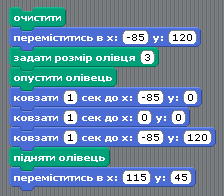 ЗавданняСамооцінкаСамооцінкаОцінка вчителя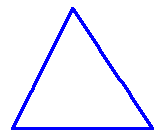 Отриманий результат (пари чисел):х: (             ) у: (             )х: (             ) у: (             )х: (             ) у: (             )х: (             ) у: (             )х: (             ) у: (             )х: (             ) у: (             )х: (             ) у: (             )х: (             ) у: (             )х: (             ) у: (             )х: (             ) у: (             )х: (             ) у: (             )х: (             ) у: (             )х: (             ) у: (             )х: (             ) у: (             )х: (             ) у: (             ) Завдання ЗавданняСамооцінкаОцінка вчителя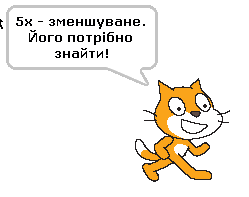 Використана команда:Наступна команда:Попередня команда:ЗавданняКритерії оцінюванняБалиСамооцінкаОцінка вчителяЗавдання 4. ЛітераУ середовищі Скретч відкрито проект Літера. 1Завдання 4. ЛітераВизначено, яку літеру будує виконавець і значення параметрів команд, що складають алгоритм.1Завдання 4. ЛітераНа папері сплановано макет обраної літери.1Завдання 4. ЛітераСтворено власну програму для побудови літери. 1Завдання 4. ЛітераПроект запущено на виконання. Побудована літера відповідає обраній.1Завдання 4. ЛітераРезультат збережено у своїй папці у файлі із іменем Прізвище-11Завдання 4. ЛітераРазом:6Завдання 5. ПаркУ середовищі Скретч створено новий проект та обрано виконавця.1Завдання 5. ПаркЗасобами вбудованого графічного редактора Скретч на сцені проекту намальовано чотири лунки для висаджування дерев.2Завдання 5. ПаркСтворена програма містить правильні команди переміщення виконавця від однієї лунки до іншої.3Завдання 5. ПаркСтворена програма містить команди, за якими виконавець біля кожної лунки по черзі називає породу дерева: дуб, клен, береза, липа, - а потім продовжує рухатися далі.2Завдання 5. ПаркРезультат збережено у своїй папці у файлі із іменем Прізвище-21Завдання 5. ПаркРазом:9